Załącznik Nr XXV/212/21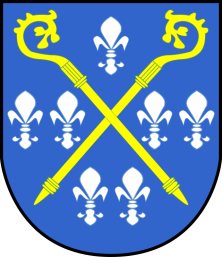 do Uchwały Rady Powiatu Iławskiegoz dnia 25 marca 2021r...STRATEGIA ROZWIĄZYWANIA PROBLEMÓW SPOŁECZNYCH 
W POWIECIE IŁAWSKIM NA LATA 2021-2024Iława, 2021Spis treściWstęp	3I. Diagnoza sytuacji społecznej Powiatu Iławskiego	51.1. Ogólna charakterystyka powiatu	51.2. Demografia	61.3. Lokalna gospodarka i rynek pracy	91.4.  Stan i struktura podmiotów gospodarki	121.5.  Aktywność społeczna i obywatelska	141.6.  Warunki mieszkaniowe	152. Zasoby instytucjonalne pomocy i wsparcia	183. Dominujące problemy w ujęciu pomocy społecznej	233.1.  Osoby i rodziny doświadczające dysfunkcji	253.2. Niepełnosprawność	30II. Wizja i misja	34III.  Kierunki działań – priorytety, cele strategiczne i wskaźniki realizacji zadań	36IV.  Sposób realizacji Strategii i jej ramy finansowe.	414.1.  Wdrażanie, monitorowanie, sposób realizacji Strategii	414.2. Źródła finansowania	41 Załącznik nr 1 …………………………………………………………………………………. 43WstępPolityka społeczna, w tym rozwiązywanie problemów społecznych, jest jednym z priorytetów Powiatu Iławskiego. Pomimo znaczącego rozwoju gospodarczego, wzmocnienia ekonomicznego, rozbudowy infrastruktury, ciągle w powiecie mamy do czynienia z ubóstwem i wykluczeniem społecznym wielu mieszkańców. Problemy – m.in. dostęp do usług publicznych i ich jakość, starzenie się populacji, niska aktywność seniorów i osób niepełnosprawnych, skala długotrwałego bezrobocia i bierności zawodowej, ubóstwo osób pracujących, problemy opiekuńczo-wychowawcze rodzin, przemoc domowa, uzależnienia, usamodzielnienie wychowanków pieczy zastępczej, niska aktywność społeczna i obywatelska – stanowią wyzwania dla Powiatu Iławskiego w najbliższych latach. Strategia ta pokazuje sposób, w jaki można radzić sobie z tymi problemami. Pokazuje ścieżki realizacji całościowej polityki społecznej Powiatu w zakresie ograniczania ubóstwa i wykluczenia społecznego, nie koncentruje się jednak na interwencji rozwiązującej pojedynczy problem. Wskazuje ona kierunki i sposób wspierania ogółu mieszkańców Powiatu Iławskiego. Powiatowa strategia rozwiązywania problemów społecznych jest jednym z dokumentów planistycznych samorządu. Diagnoza problemów społecznych występująca na terenie Powiatu Iławskiego została sporządzona w oparciu o dane będące w posiadaniu Powiatowego Centrum Pomocy Rodzinie, Powiatowego Urzędu Pracy, urzędów miast i gmin, ośrodków pomocy społecznej, zakładów opieki zdrowotnej, organizacji pozarządowych działających na terenie powiatu oraz danych Urzędu Statystycznego. Podczas prac nad dokumentem wykorzystano zapisy powiatowych programów, projektów, monitoringów oraz oceny zasobów pomocy społecznej, przekonsultowano, zwłaszcza z pracownikami ośrodków pomocy społecznej Powiatu Iławskiego, zagadnienia występujące w Strategii. W następnym etapie określono prognozy zmian w poszczególnych obszarach problemowych, przedstawiono wizję i misję, wyznaczono cele strategiczne projektowanych zmian i zaproponowano główne kierunki działań, służące rozwiązywaniu problemów społecznych. W dalszej treści dokumentu określono wskaźniki, ramy finansowe, zasady monitoringu i sposób realizacji. Założone w strategii kierunki działania nie stanowią zamkniętego dokumentu, co oznacza, że w toku realizacji celów strategicznych mogą pojawiać się nowe obszary problemowe i nowe działania, których zapis wprowadzi zmiany w dokumencie. Strategia ma charakter kilkuletni. Została przygotowana na lata 2021-2024. Jest zgodna z założeniami odnoszącymi się do polityki społecznej dokumentów strategicznych, przygotowanych na poziomie europejskim, ogólnopolskim i samorządowym, umożliwia ubieganie się o środki zewnętrzne, m.in. z funduszy Unii Europejskiej.  Niniejsza Strategia stanowi niezbędny dokument w sferze społecznej, a jej uszczegółowienie stanowią przyjęte programy działań, dzięki temu tworzy ona spójny system planowania : Powiatowy Program Przeciwdziałania Przemocy w Rodzinie oraz ochrony ofiar przemocy w rodzinie na lata 2021 – 2024 w powiecie iławskim „Bezpieczna Rodzina”;Powiatowy Program Działań na Rzecz Osób Niepełnosprawnych Powiatu Iławskiego na lata 2021-2024;Powiatowy Program Rozwoju Ekonomii Społecznej w Powiecie Iławskim na lata 2021-2024;Program rozwoju systemu pieczy zastępczej na terenie Powiatu Iławskiego w latach 2021-2023.Przyjęte programy działań obejmują ten sam przedział czasowy, by wzajemnie się uzupełniać i tworzyć spójną całość. Mają na celu zapewnić ciągłość planowania strategicznego i realizację wytyczonych przez niniejszą Strategię celów.I. Diagnoza sytuacji społecznej Powiatu Iławskiego1.1. Ogólna charakterystyka powiatuPowiat iławski jest położony w południowo-zachodniej części województwa warmińsko-mazurskiego. Sąsiaduje z powiatami: malborskim i kwidzyńskim (woj. pomorskie), grudziądzkim (woj. kujawsko-pomorskie) oraz ostródzkim, działdowskim i nowomiejskim (woj. warmińsko-mazurskie).Rysunek 1. Powiat iławski na tle województwa warmińsko-mazurskiegoŹródło: Opracowanie własne na podstawie Statystycznego Vademecum Samorządowca 2013.Powiat iławski zajmuje powierzchnię 138 522 ha (ponad 1 385 km2), co pod względem wielkości daje mu 6 miejsce wśród jednostek samorządu terytorialnego tego szczebla w województwie. Teren powiatu iławskiego zamieszkują 92 879 osoby, w związku z czym zalicza się go do jednego z najbardziej zaludnionych obszarów na Warmii i Mazurach. W rankingu powiatów ziemskich zajmuje pod tym względem 3 miejsce, tuż za powiatem olsztyńskim i ostródzkim. Tę samą lokatę zajmuje z uwagi na gęstość zaludnienia, która wynosi 67 osób/km2 (wyższą mają tylko powiaty ełcki i działdowski). Obszary wiejskie zajmują ponad 95% powierzchni powiatu, jednakże zamieszkuje je zdecydowanie mniejsza część ludności. w miastach mieszka bowiem 53 523 osób, czyli 57,5% ogólnej ludności powiatu, natomiast na wsi 39 356 osób.W skład powiatu iławskiego wchodzi siedem gmin:2 miejskie – Iława i Lubawa; 3 miejsko-wiejskie – Kisielice, Susz i Zalewo;2 wiejskie – Iława i Lubawa.Gminy te są dość zróżnicowane pod względem cech terytorialnych, demograficznych, a także rozwoju społeczno-gospodarczego. Największą powierzchnię zajmuje gmina wiejska Iława (ponad 30% terenu powiatu), natomiast najwięcej ludności zamieszkuje w gminie miejskiej Iława (ponad 35% ogółu mieszkańców powiatu).Z uwagi na uwarunkowania geograficzno-przyrodnicze oraz historyczne, Powiat iławski stanowi piękny i interesujący region. Jego obszar szczyci się różnorodną przyrodą, rozmaitością krajobrazów, ciszą, spokojem i nieskażoną naturą, a także bogatą historią i kulturą oraz atrakcjami dla turystów lubiących spędzać czas wolny w sposób aktywny (powiat oferuje sporty wodne, turystykę rowerową, konną, pieszą, kajakową, żeglarstwo i windsurfing, zwiedzanie zabytków itp.).Na terenie powiatu iławskiego znajduje się Zespół Parków Krajobrazowych Pojezierza Iławskiego i Wzgórz Dylewskich oraz aż 6 rezerwatów przyrody z bardzo bogatą fauną i florą. Obszary prawnie chronione zajmują prawie 43% ogólnej powierzchni powiatu. Do najciekawszych miejsc można zaliczyć największą wyspę śródlądową w Europie – Wielka Żuława (na jeziorze Jeziorak), a także szereg umiejscowionych na tym obszarze pomników przyrody. O atrakcyjności turystycznej powiatu iławskiego przesądza bogaty system wód powierzchniowych przy znacznej lesistości (w 2013 r. – 26,7%). Liczne jeziora oraz bogata sieć rzeczna, główne elementy krajobrazu pojeziernego, stały się podstawą do zaliczenia powiatu iławskiego do obszarów wypoczynkowych i kategorii.1.2. DemografiaZachodzące na terenie Powiatu Iławskiego procesy demograficzne można opisywać poprzez bilans ludności, struktury demograficzne, płodność i umieralność oraz migracje wewnętrzne i zewnętrzne. Wnioski, które wynikają z analizy danych mają istotne znaczenie dla realizacji inwestycji infrastrukturalnych i programów społecznych służących zaspokajaniu potrzeb zbiorowych mieszkańców. Szczególnego znaczenia nabiera dynamika „starzenia się” społeczeństwa, związana z wydłużaniem czasu trwania życia ludzi i spadkiem dzietności. Pokazują to dane dotyczące liczby urodzeń w Powiecie Iławskim w 2019 roku czyli 951 urodzeń. Dla porównania w roku 2018 było 1039 urodzeń (Tabela nr 1).Analiza danych demograficznych Powiatu Iławskiego z  ostatnich trzech lat pozwala również  na stwierdzenie, iż wzrostowy trend w zakresie liczby ludności został odwrócony.  Jedną z przyczyn takiego stanu jest  ujemne saldo migracji, oznaczające, że więcej mieszkańców wymeldowuje się z terenu powiatu  niż się zameldowuje. W 2019 roku saldo migracji osiągnęło najwyższą ujemną wartość na przestrzeni ostatnich trzech lat „ -176”.W analizowanym okresie przyrost naturalny w powiecie rokrocznie przyjmował wartości dodatnie Niestety w roku 2019 wartość ta była najniższa na przestrzeni ostatnich trzech lat (przyrost naturalny 43 osoby), o 114 osób mniej niż w roku poprzedzającym. Kwestię tę obrazuje poniższa tabela. Tabela 1. Stan, ruch naturalny i migracje ludności w Powiecie Iławskim w latach 2017-2019Źródło: Opracowanie własne na podstawie danych GUS.Na koniec 2019 roku w Powiecie Iławskim odnotowano spadek liczny ludności w porównaniu do roku 2018. W strukturze ludności przeważają kobiety, stanowiąc na koniec 2019 roku 50,94% ogółu mieszkańców. Obecnie bardzo istotnym procesem demograficznym Powiatu Iławskiego, jest „starzenie się” społeczeństwa. Dotyczy on  nie tylko powiatu, ale też całego kraju i państw Europy Zachodniej. W latach 2017-2019 można zaobserwować spadek liczby osób w wieku przedprodukcyjnym, a więc dzieci i młodzieży do 17 roku życia, systematyczny spadek osób w wieku produkcyjnym (mężczyźni 18-64 lata, kobiety 18-59 lat) oraz wzrost osób w poprodukcyjnym okresie życia (mężczyźni 65 lat i więcej, kobiety od 60 lat wzwyż).Wykres 1. Porównanie udziału ludności wg grup wiekowych Powiecie Iławskim w latach 2017-2019Źródło: Opracowanie własne na podstawie danych GUS.Należy zarazem nadmienić, że zarówno udział dzieci i młodzieży jak i osób w wieku senioralnym w ogólnej liczbie mieszkańców powiatu wykazuje wartości zbliżonych w  kraju i województwie warmińsko-mazurskim.Żeby lepiej zobrazować problem „starzenia się społeczeństwa” w Powiecie Iławskim, należy posłużyć się wartościami względnymi, tj. wskaźnikiem liczby osób w wieku przedprodukcyjnym, produkcyjnym i poprodukcyjnym w % ogółu ludności. Dla celów analitycznych przyjęto przy tym perspektywę długoterminową, siedmioletnią, aczkolwiek faktyczna dynamika zjawiska pozwala na jego identyfikację nawet w krótszym przedziale czasu. Dla porównania warto przyjrzeć się również danym województwa. Okazuje się bowiem, że Powiat Iławski charakteryzuje wyższy odsetek dzieci i młodzieży oraz niższy udział osób starszych w ogólnej liczbie ludności. Wykres 2. Struktura ludności województwa warmińsko-mazurskiego oraz Powiatu Iławskiego w roku 2013 i 2019 w % ogółu ludnościŹródło: Opracowanie własne na podstawie danych GUS.Biorąc pod uwagę powyższe, nie powinny dziwić rosnące wskaźniki obciążenia demograficznego dla Powiatu Iławskiego. Według prognoz GUS, liczba ludności powiatu iławskiego w 2035 roku zmaleje do 84 096 osób, w tym dzieci i młodzieży do 17 roku życia będzie 14 634 (17,4%), osób w wieku 18-59/64 lat – 47 934 (57%), a osób powyżej 60/65 lat – 21 528 (25,6%).  Przy czym aż 10 100 mieszkańców będzie w wieku 75+. Tendencja starzenia się społeczeństwa nie przybiera wprawdzie jeszcze rozmiarów „katastrofalnych”, jednakże w perspektywie najbliższych kilkudziesięciu lat należy się spodziewać dalszych, dynamicznych zmian w strukturze demograficznej. Stanowi to poważne zagrożenie dla wydolności finansowej systemu emerytalnego, w obliczu rosnących wydatków na opiekę medyczną i usługi socjalne adresowane do ludzi starych przy przewidywanych zmniejszających się zasobach pracy. Problem wiąże się z poszerzeniem kręgu osób wymagających opieki i wsparcia z powodu podeszłego wieku, przede wszystkim dlatego, że takiej pomocy nie zapewni im rodzina. Obserwujemy, że coraz rzadsze są rodziny wielopokoleniowe, bo społeczeństwo propaguje model rodziny tradycyjnej, zaś dorosłe dzieci i wnuki migrują do większych miast lub za granicę w poszukiwaniu pracy i lepszych warunków życia. 1.3. Lokalna gospodarka i rynek pracyPowiat Iławski leży na Pojezierzu Iławskim, na terenie Zielonych Płuc Polski.                 W powiecie duże znaczenie społeczno-gospodarcze mają obszary wiejskie i sektor rolny. Rolnictwo jest jedną z głównych gałęzi gospodarki. Przesądzają o tym znaczne zasoby gruntów ornych i użytków zielonych, które zajmują prawie 59% powierzchni powiatu.Najwięcej gospodarstw rolnych znajduje się w gminie Iława i gminie Lubawa, najmniej gminie Susz. W ostatnim czasie można zaobserwować proces dezagraryzacji obszarów powiatu. W lokalnej gospodarce objawia się to rozwojem innych sfer działalności oraz zwiększaniem w nich zatrudnienia w branżach związanych z przemysłem. Zakłady pracy powstające na terenie Powiatu Iławskiego, zachęcają ofertami pracy, możliwością stałego zarobku. Wielu młodych ludzi odchodzi od tradycji i opuszcza gospodarstwa wiążąc swoja przyszłość z aglomeracją miejską. Dowodem na to może być rosnąca liczba mieszkańców miast w Powiecie Iławskim . Wykres 3. Liczba mieszkańców miast i wsi w  Powiecie Iławskim w latach 2017-2019Źródło: Opracowanie własne na podstawie danych GUS.Obok rolnictwa istotną gałęzią gospodarki powiatu jest turystyka, która wykorzystuje bogate zasoby geograficzno-przyrodnicze oraz historyczne powiatu. W sezonie letnim rejon przyciąga bogatą ofertą atrakcji wodnych i tym samym zachęca ludzi do podejmowania prac sezonowych. Należy jednak zaznaczyć, iż zatrudnienie w branży turystycznej uzależnione jest w dużej mierze od pogody i trwania pór roku. Analizując dane GUS można stwierdzić, iż sektor turystyczny w powicie iławskim rozwija się, o czym świadczy fakt, iż na przestrzeni prezentowanych lat liczba obiektów turystycznych wzrosła do 29. Jak wynika z tabeli nr 4, liczba miejsc noclegowych w latach 2013-2017 zmniejszyła się, jednakże liczba osób korzystających z noclegów wzrosła niemal o 100%.Tabela 2. Informacje na temat wybranych obiektów turystycznych w powiecie iławskim w 2013 i 2017 rokuŹródło: Opracowanie własne na podstawie danych GUS.Dane GUS nie obejmują jednak kwater prywatnych i gospodarstw agroturystycznych, (poniżej 10 miejsc noclegowych), wobec czego całkowite scharakteryzowanie tego typu działalności w powiecie nie jest możliwe.Natomiast stałe i całoroczne miejsca pracy w Powiecie Iławskim są podstawą w branży usługowej i produkcyjnej. Zdecydowaną przewagą wyróżniają się przedsiębiorcy z sektora prywatnego działający w różnych branżach (stolarskiej, budowlanej, kosmetycznej), oraz mikroprzedsiębiorstwa i jednoosobowe działalności gospodarcze bazujące na samozatrudnieniu. Rejestry GUS dotyczące liczby podmiotów gospodarki narodowej na terenie Powiatu Iławskiego nie odzwierciedlają jednak potencjału gospodarczego oraz zatrudnieniowego. Powiat Iławski na tle województwa wypada dość skromnie, jeśli chodzi o nasycenie podmiotami gospodarczymi. Stanowi jedynie 5,73% zarejestrowanych podmiotów gospodarki narodowej wpisanych do rejestru REGON w województwie warmińsko- mazurskim w 2019 r. (dane z Głównego Urzędu Statystycznego) . Rozwój lokalnej przedsiębiorczości, korzystne położenie komunikacyjne i aktywność zawodowa mieszkańców powiatu, znajdują swoje odzwierciedlenie w statystykach dotyczących liczby osób pracujących i bezrobotnych zarejestrowanych w Powiatowym Urzędzie Pracy w Iławie.Wykres 4. Wskaźniki osób bezrobotnych i pracujących na terenie Powiatu Iławskiego w latach 2016-2019Źródło: Opracowanie własne na podstawie danych GUS.Analiza powyższych wykresów pozwala na wysunięcie kilku wniosków. Według wyżej opisanych danych liczba osób pracujących sukcesywnie się zwiększa. Powyższe dane świadczą o stabilnej sytuacji  na rynku pracy, jednak nie jesteśmy w stanie jednoznacznie stwierdzić, czy jest to wynik zwiększającej się liczby miejsc pracy, czy mniejszej ilości osób rejestrujących jako osoby bezrobotne. Taki stan ma odzwierciedlenie w spadku stopy bezrobocia w powiecie (2016r. – 6%, 2019r – 4,4%), niestety nie ma to pokrycia w podwyższeniu poziomu życia mieszkańców powiatu. Jedną ze słabszych stron lokalnej gospodarki jest więc dysonans pomiędzy  potrzebami i możliwościami pracodawców oraz pracowników. Istniejące miejsca pracy są w większości adresowane do mężczyzn, a wynagrodzenie oscyluje wokół minimalnej stawki za pracę, co stanowi punkt wyjścia do braku aktywacji zawodowej lub emigracji zarobkowej do większych miast, bądź poza granice kraju. Średnie miesięczne wynagrodzenie mieszkańców Powiatu Iławskiego znacznie odbiega od wynagrodzenia w województwie i kraju. W 2019 r. różnica pomiędzy wynagrodzeniem w powiecie a średnim miesięcznym wynagrodzeniem brutto w kraju wyniosła 1 276,88zł. Zależności te pozuje wykres poniżej.Wykres 5. Średnie miesięczne wynagrodzenie brutto w kraju, województwie i powiecie w latach 2016 - 2019Źródło: Opracowanie własne na podstawie danych GUS.Wyzwaniem pozostaje również m.in. kwestia rozwoju kapitału ludzkiego, zwłaszcza wśród podopiecznych ośrodków pomocy społecznej (m.in. brak motywacji do zmian w życiu, przypadkowy wybór ścieżki zawodowej, niskie kwalifikacje, brak chęci rozwoju osobistego, trudności w zapewnieniu opieki nad dziećmi, niewystarczający dostęp do kultury, niska kultura osobista). Kolejną przeszkodę stanowić może niewystarczająca i niedostosowana do potrzeb mieszkańców Powiatu Iławskiego sieć połączeń komunikacyjnych z miejscowościami powiatu. Ze względu na dobre usytuowanie komunikacyjne, połączenia kolejowe z większymi miastami nie stanowią tak dużego problemu, połączenia lokalne na terenie naszego powiatu.1.4.  Stan i struktura podmiotów gospodarkiSytuacja ludności w wieku produkcyjnym w Powiecie Iławskim jest korzystna między innymi dzięki koncentracji oraz rozwoju przedsiębiorczości prywatnej w różnych sektorach i branżach. Liczba podmiotów gospodarczych zarejestrowanych na terenie powiatu powiększa się. Przedstawia to wykres zamieszczony w „Powiatowym Programie Rozwoju Ekonomii Społecznej w Powiecie Iławskim na lata 2021-2024” (rysunek poniżej).Wykres 6. Liczba wybranych kategorii podmiotów gospodarczych w powiecie iławskim w latach 2017-2019Źródło: Opracowanie własne na podstawie danych GUS.Nasycenie podmiotów gospodarki narodowej w poszczególnych gminach powiatu w 2019 roku jest dość zróżnicowane. Nie trudno się domyślić, że miasto Iława charakteryzuje się największą liczbą jednostek wpisanych do REGON – 3 305, co stanowi aż 43,76% wszystkich podmiotów z terenu powiatu. Najmniej jednostek ma swoją siedzibę na terenie gmin Kisielice (212) oraz Zalewo (182). Inaczej kształtuje się liczba podmiotów wpisanych do rejestru REGON w przeliczeniu na 10 tys. mieszkańców. Jak wynika z danych GUS, liderem jest miasto Iława, w którym na 10 tys. ludności działają 1699 podmioty. Najmniejsze nasycenie występuje natomiast w gminie wiejskiej Lubawa. Trzeba jednak pamiętać, że jest to rejon odznaczający się wysoką przedsiębiorczością i aktywnością mieszkańców, w tym silnym sektorem rolniczym oraz rozwiniętą branżą produkcyjną, w której działa znaczna ilość firm mających siedzibę poza terenem gminy.Ilość podmiotów gospodarczych przekłada się także na ilość miejsc pracy oferowanych mieszkańcom powiatu. Według danych z monitoringów Powiatowego Centrum Pomocy Rodzinie z lat 2017-2019 liczba ofert udostępnionych przez Powiatowy Urząd Pracy w Iławie w 2019 r. wyniosła 3971 i jak wynika z niżej ukazanych danych, niestety maleje na przestrzeni lat.Tabela 3. Liczba ofert pracy udostępnionych w Powiatowym Urzędzie Pracy 2017-2019Źródło: Opracowanie własne na podstawie danych GUS.1.5.  Aktywność społeczna i obywatelska	Aktywność społeczna to „wszystkie unormowane społecznie działania jednostek, wykonywane w ramach określonych ról społecznych”. W szerokim rozumieniu może wyrażać się w pracy zawodowej, zdobywaniu wiedzy, uczestnictwie w grupach społecznych. Rozumiana w węższym zakresie jako praca społeczna, wolontariat lub działania realizujące istotne wartości społeczne. Zaangażowanie społeczne obywateli oraz ich zainteresowanie działalnością na rzecz dobra wspólnego może przyjmować różnorodne formy, poczynając od udziału w referendach i konsultacjach, poprzez filantropię i wolontariat, a kończąc na formalnym członkostwie oraz pełnieniu funkcji zarządczych w organizacji pozarządowych. Ważny obszar aktywności obywatelskiej stanowi także udział w wyborach powszechnych (frekwencja mieszkańców Powiatu Iławskiego w II turze Wyborów Prezydenta RP w 2020r osiągnęła aż 62,92 punktów procentowych).Istotny przejaw samoorganizacji społeczeństwa obywatelskiego w Powiecie Iławskim stanowi zaangażowanie mieszkańców w działalność organizacji pozarządowych, fundacji i innych organizacji. Służą one zaspokojeniu interesów o charakterze nieekonomicznym i są interesującym partnerem dla władz samorządowych. Skupiają najaktywniejszych  obywateli danego środowiska i stanowią doskonałą bazę dla rozwoju społecznego. Na terenie Powiatu Iławskiego w roku 2017 działało 276 stowarzyszeń i organizacji społecznych i 16 fundacji. Pola działalności, jak i sama aktywność organizacji pozarządowych z terenu powiatu jest bardzo zróżnicowana. Oprócz ochotniczych straży pożarnych i klubów sportowych, istnieją podmioty III sektora zajmujące się wsparciem grup społecznych znajdujących się w szczególnej sytuacji, przede wszystkim osób z niepełnosprawnością, chorujących, uzależnionych i bezrobotnych; organizacje promujące udział mieszkańców w różnych formach kultury i sztuki; uniwersytet III wieku; podmioty działające w obszarze turystyki i rekreacji mieszkańców; zrzeszenia producentów, handlowców, grup hobbystycznych; koła łowieckie; stowarzyszenia na rzecz rozwoju poszczególnych miejscowości, sołectw lub gmin. Część organizacji pozarządowych prowadzi działania akcyjne, ograniczone do terenu jednej miejscowości lub gminy. Są też podmioty o profilu formacyjnym, to znaczy prowadzące zinstytucjonalizowaną, stałą działalność na rzecz mieszkańców kilku gmin albo całego Powiatu Iławskiego, które realizują zadania pożytku publicznego we współpracy z administracją rządową i samorządową. Władze samorządu powiatowego w Iławie od wielu lat wspierają aktywność organizacji pozarządowych na swoim terenie. Podstawą jest rokrocznie przyjmowany przez Radę Powiatu program współpracy z organizacjami pozarządowymi oraz podmiotami, o których mowa w ustawie o działalności pożytku publicznego i o wolontariacie. Współpraca odbywa się w formie finansowej (udzielanie dotacji na realizację zadań własnych powiatu) i pozafinansowej (np. konsultowanie projektów aktów prawa miejscowego, tworzenie wspólnych zespołów o charakterze doradczym i  inicjatywnym, wzajemnego informowania o planach i zamierzeniach).1.6.  Warunki mieszkaniowe „Analizując aktualne wskaźniki, które obrazują sytuację mieszkaniową społeczeństwa, można zauważyć, że na przestrzeni ostatnich 30 lat uległa ona znaczącej poprawie. Choć w dalszym ciągu część Polaków nie jest w stanie samodzielnie zaspokoić swoich potrzeb mieszkaniowych, to dostępność, warunki oraz standard mieszkań są znacząco lepsze niż przed 1989 rokiem.Mimo że zasób mieszkaniowy systematycznie się powiększa, istotnym problemem polskiego mieszkalnictwa jest statystyczny deficyt mieszkaniowy, rozumiany jako różnica pomiędzy liczbą zamieszkanych mieszkań, a liczbą gospodarstw domowych. Zgodnie z szacunkami Ministerstwa Rozwoju na koniec 2019 r. deficyt ten wynosił 641 tys. mieszkań, co oznacza, że w ciągu czterech lat obniżył się o ok. 256 tys. Nadal jednak ok. 1,7 mln mieszkańców Polski (ok. 4,5% wszystkich gospodarstw domowych) zamieszkiwało niesamodzielnie (czyli wspólnie z innymi gospodarstwami domowymi w jednym mieszkaniu). Mając na uwadze powyższe dane warto zwrócić uwagę na to, że w Polsce utrzymuje się nadwyżka zasobów mieszkaniowych nad liczbą gospodarstw domowych. Na koniec 2019 r. było o 424 tys. mieszkań więcej niż gospodarstw domowych, co oznacza 3,5-krotny wzrost tego wskaźnika w stosunku do 2015 r. Nadwyżka mieszkań rośnie szybciej niż redukcja deficytu, co może oznaczać, że zwiększa się liczba pustostanów. Przyczyną takiego zjawiska może być popularne w ostatnich latach nabywanie nieruchomości mieszkaniowych w celach inwestycyjnych, budowa lub nabywanie mieszkań na terenach turystycznych (tzw. domy wakacyjne) oraz pozostawianie niezamieszkałych mieszkań i domów na terenach nieatrakcyjnych ze względów społecznych i gospodarczych (np. tereny po dawnych Państwowych Gospodarstwach Rolnych). Problemem społeczeństwa są zatem mieszkania przeludnione oraz ze złym stanem technicznym, coraz więcej młodych ludzi, by móc samodzielnie zamieszkać musi posiłkować się kredytem bankowym.	Analizując dane z Powiatu Iławskiego na przestrzeni lat 2017-2019 pozytywnym zjawiskiem jest systematycznie rosnąca liczba mieszkań. Ma to zapewne związek z potrzebą rynku i chęcią inwestycji deweloperów. Niestety dane dotyczące mieszkań oddanych do użytkowania w ciągu ostatnich lat na terenie Powiatu Iławskiego nie są już tak optymistyczne. Wykresy zamieszone poniżej pokazują iż notujemy blisko 50% spadek w tej kategorii. Zmianie nie uległa natomiast powierzchnia użytkowa mieszkania, która w roku 2019 wyniosła 73,3 m2, tak samo jak w roku poprzedzającym i jest ona nieco wyższa  niż średnia w województwie warmińsko- mazurskim (68,7 m2). Lokale mieszkaniowe w Powiecie Iławskim w znacznej części ułatwiają codzienne i humanitarne funkcjonowanie - 91,95% mieszkań posiada łazienkę, 83,43% korzysta z centralnego ogrzewania, a 36,87% z gazu sieciowego. Wykres 7. Wybrane wskaźniki dotyczące zasobów mieszkaniowych w powiecie iławskim w latach 2017-2019Źródło: Opracowanie własne na podstawie danych GUS.Dane liczbowe odzwierciedlają także tendencje w gospodarce, jak również indywidualne decyzje mieszkańców w sprawach zamieszkania. Okazuje się bowiem, że największy udział w przyroście zasobów mieszkaniowych w powiecie mają inwestorzy indywidualni, czyli osoby fizyczne budujące domy jednorodzinne.W latach 2017-2019 najwięcej nowych mieszkań wybudowano w Iławie (ponad 48% wszystkich mieszkań oddanych w powiecie) i Lubawie (ponad 18%), najmniej zaś w gminach Zalewo i Kisielice (odpowiednio 2,3% oraz 1,8%). Co ciekawe, tylko w gminach miejskich w proces inwestycyjny włączyły się spółdzielnie, deweloperzy i inni inwestorzy (budownictwo komunalne, społeczne czynszowe). Natomiast w pozostałych gminach w 100% mieszkania zostały oddane do użytkowania przez inwestorów indywidualnych.Na terenie Powiatu Iławskiego obok nowo powstających mieszkań funkcjonują także lokale socjalne, o które mogą starać się osoby które znalazły się w trudnej sytuacji życiowej. W roku 2019 łączna liczba lokali wyniosła 147 i zmalała względem roku 2018 o 4 lokale socjalne.2. Zasoby instytucjonalne pomocy i wsparciaNa terenie Powiatu Iławskiego tworzone są placówki oferujące różnego typu usługi społeczne wspierające osoby i rodziny w wysiłkach zmierzających do przezwyciężenia trudnych sytuacji życiowych, zaspokojenia niezbędnych potrzeb.Powiatowe Centrum Pomocy Rodzinie w Iławie, będące jednostką organizacyjną pomocy społecznej na szczeblu powiatu, zasięgiem swojej działalności statutowej obejmuje całość problematyki nie tylko z zakresu pomocy społecznej, ale również polityki prorodzinnej, pieczy zastępczej oraz wspierania osób niepełnosprawnych. Zgodnie ze Statutem przedmiotem działalności PCPR jest również realizacja zadań organizatora rodzinnej pieczy zastępczej. Powiatowe Centrum Pomocy Rodzinie w Iławie prowadzi Ośrodek Interwencji Kryzysowej, którego zadaniem jest udzielanie specjalistycznego wsparcia mieszkańcom gmin wchodzących w skład Powiatu Iławskiego. Pomoc jest udzielana osobom i rodzinom, które znajdują się w sytuacjach kryzysowych, a zwłaszcza tym, w których występuje zjawisko przemocy, poprzez udzielanie schronienia i krótkotrwałego całodobowego pobytu w mieszkaniu chronionym, jak również poradnictwo specjalistyczne (psychologiczne i rodzinne). Jednostka realizuje również program korekcyjno-edukacyjny kierowany do sprawców przemocy w rodzinie.Powiatowe Centrum Pomocy Rodzinie w Iławie  realizuje również zadania powiatu z zakresu rehabilitacji społecznej osób z niepełnosprawnością. Zadaniami tymi są: realizacja pilotażowego programu ,,Aktywny Samorząd”, prowadzenie warsztatów terapii zajęciowej, dofinansowanie turnusów rehabilitacyjnych, zaopatrzenia w sprzęt rehabilitacyjny, przedmioty ortopedyczne i środki pomocnicze, likwidacja barier architektonicznych, w komunikowaniu się i technicznych, dofinansowanie sportu, kultury, turystyki i rekreacji osób niepełnosprawnych. W Powiatowym Centrum Pomocy Rodzinie w Iławie działa Powiatowy Zespół ds. Orzekania o Niepełnosprawności, którego zadaniem jest orzekanie o niepełnosprawności i stopniu niepełnosprawności mieszkańców Powiatu Iławskiego, a także placówka opiekuńczo-wychowawcza typu socjalizacyjnego Dom dla Dzieci Powiatu Iławskiego w Kisielicach, zapewniająca pieczę instytucjonalną dla 14 dzieci.W Powiatowym Centrum Pomocy Rodzinie w Iławie funkcjonuje ponadto specjalistyczne poradnictwo, którego celem jest wsparcie rodzin w wypełnianiu podstawowych funkcji, łagodzenie objawów trudnych sytuacji rodzinnych, przywracanie równowagi psychicznej jej członków, wzmacnianie umiejętności radzenia sobie z codziennymi obowiązkami, pomoc w unormowaniu sytuacji prawnej rodzin, a także przeciwdziałanie zjawiskom patologii. W omawianym zakresie udzielane jest poradnictwo psychologiczne, pedagogiczne, a także grupa wsparcia dla rodzin zastępczych prowadzona przez psychologa.Do zadań Powiatu/Powiatowego Centrum Pomocy Rodzinie należy również.:prowadzenie i rozwój infrastruktury domów pomocy społecznej o zasięgu ponadgminnym oraz umieszczanie w nich skierowanych osób;udzielanie informacji o prawach osób  ubiegających się o pomoc w różnych jednostkach pomocy społecznej oraz wyjaśnianie  procedury załatwiania poszczególnych spraw;szkolenie i doskonalenie zawodowe kadr pomocy społecznej oraz doradztwo metodyczne dla kierowników i pracowników jednostek organizacyjnych pomocy społecznej z terenu powiatu; zapewnienie obsługi administracyjnej Powiatowego Zespołu ds. ekonomii społecznej.Na poziomie gmin podstawowe zadania z zakresu pomocy i wsparcia na rzecz mieszkańców zagrożonych wykluczeniem społecznym wykonują ośrodki pomocy społecznej. Na terenie powiatu działa siedem tego typu jednostek organizacyjnych gmin:Miejski Ośrodek Pomocy Społecznej w Iławie;Gminny Ośrodek Pomocy Społecznej w Iławie;Miejski Ośrodek Pomocy Społecznej w Lubawie;Ośrodek Pomocy Społecznej Gminy Lubawa;Miejsko-Gminny Ośrodek Pomocy Społecznej w Kisielicach;Miejsko-Gminny Ośrodek Pomocy Społecznej w Suszu;Miejski Ośrodek Pomocy Społecznej w Zalewie.Ośrodki pomocy społecznej stanowią ważny zasób instytucjonalny powiatu, ponieważ organizują szereg usług socjalnych na rzecz ludności, które mogą przybierać różnorodne formy. Należy przy tym podkreślić, iż wypłata „zasiłków”, z którymi jest przede wszystkim kojarzona pomoc społeczna, stanowi tylko część zadań ośrodków.Poniżej znajduje się wykaz zasobów instytucjonalnych pomocy i wsparcia dla mieszkańców Powiatu Iławskiego. Zostały one pogrupowane według rodzajów i form prowadzonej działalności.I. Domy pomocy społecznejNa terenie Powiatu Iławskiego funkcjonują trzy tego typu jednostki dla łącznie 185 osób:Dom Pomocy Społecznej w Suszu – zapewnia 90 miejsc dla dzieci, młodzieży i dorosłych niepełnosprawnych intelektualnie;Dom Pomocy Społecznej w Lubawie dla osób dorosłych niepełnosprawnych intelektualnie (38 miejsc), z Filią w Iławie dla osób przewlekle somatycznie chorych (57 miejsc)Domy pomocy społecznej realizują na rzecz swoich beneficjentów terapię życia codziennego, terapię zajęciową i rehabilitację, a także zapewniają całodobową pomoc medyczną i pielęgniarską. Organem prowadzącym ww. placówek jest Starostwo Powiatowe w Iławie.II. Ośrodki wsparciaPowiatowy Środowiskowy Dom Samopomocy w Iławie – jednostka organizacyjna powiatu dla osób przewlekle psychicznie chorych, osób upośledzonych umysłowo i osób wykazujących inne przewlekłe zaburzenia czynności psychicznych. Zapewnia łącznie 41 miejsc. Oferowane główne formy wsparcia to terapia zajęciowa, doradztwo zawodowe oraz poradnictwo socjalne i psychologiczne.Środowiskowy Dom Samopomocy w Suszu – placówka dla 51 osób niepełnosprawnych, prowadzona przez Stowarzyszenie Rozwoju Wsi Bratian (na zlecenie gminy).Środowiskowy Dom Samopomocy dla Osób z Zaburzeniami Psychicznymi w Lubawie prowadzony dla 32 podopiecznych przez Urząd Miasta w Lubawie.Dzienny Dom Pomocy Społecznej przy MOPS w Iławie, który dla 60 - 70 osób starszych, samotnych, niepełnosprawnych organizuje różne formy terapii zajęciowej i rehabilitacji.III. Placówki  wsparcia dziennegoPlacówki wsparcia dziennego dla rodzin w formie opiekuńczej lub specjalistycznej prowadzone zgodnie z ustawą o wspieraniu rodziny i systemie pieczy zastępczej:Świetlica Środowiskowa "MOPSIK" w Iławie;Placówka Wsparcia Dziennego Gminy Iława;Placówka Wsparcia Dziennego w Prątnicy;Placówka Wsparcia Dziennego w Rakowicach;Placówka Wsparcia Dziennego w Mortęgach;Placówka Wsparcia Dziennego w Szczepankowie;Placówka Wsparcia Dziennego w Rożentalu;Placówka Wsparcia Dziennego w Złotowie;Placówka Wsparcia Dziennego w Łążynie;Placówka Wsparcia Dziennego w Sampławie.IV. Warsztaty terapii zajęciowejWarsztaty działają na podstawie ustawy o rehabilitacji społecznej i zawodowej oraz zatrudnianiu osób niepełnosprawnych. Prowadzą terapię i rehabilitację swoich podopiecznych w pracowniach (np. gospodarstwa domowego, aktywności życiowej, rękodzieła, plastyki, krawiecka), a także zapewniają różne pośrednie formy zajęć aktywizujących i imprez integracyjnych dla osób niepełnosprawnych. Na terenie powiatu iławskiego działają 3 WTZ-y, które zapewniają łącznie 140 miejsc dla uczestników.Warsztat Terapii Zajęciowej w Iławie prowadzony przez Polskie Stowarzyszenie na Rzecz Osób z Upośledzeniem Umysłowym Koło w Iławie;Warsztat Terapii Zajęciowej w Lubawie działający przy Stowarzyszeniu na Rzecz Ośrodka Aktywności w Lubawie;Warsztat Terapii Zajęciowej w Suszu prowadzony przez Stowarzyszenie Rozwoju i Przedsiębiorczości Ziemi Suskiej w Suszu.V. Kluby integracji społecznejZgodnie z ustawą o zatrudnieniu socjalnym świadczą usługi w zakresie reintegracji społecznej i zawodowej osób długotrwale bezrobotnych i innych grup zagrożonych wykluczeniem.Klub Integracji Społecznej Gminy Iława, który działa przy współpracy GOPS od 2015 r;Klub Integracji Społecznej w Lubawie utworzony w 2006 roku i prowadzony przez Gminny Ośrodek Pomocy Społecznej  w Lubawie;Klub Integracji Społecznej w Zalewie – również działa od 2005 roku, prowadzony przez Miejski Ośrodek Pomocy Społecznej w Zalewie;Klub Integracji Społecznej Zalewo działający przy Fundacji „Damy Radę” od 2016 r.Młodzieżowy Klub Integracji Społecznej, działa we współpracy z GOPS, rozpoczął swoją działalność w 2007 r.VI. Inne podmioty zapewniające pomoc i wsparcie mieszkańcom Powiatu Iławskiego, w szczególności:Zespół Rehabilitacyjno-Terapeutyczny oraz Centrum Wspierania Aktywności Osób Niepełnosprawnych prowadzone przez Polskie Stowarzyszenie na Rzecz Osób z Upośledzeniem Umysłowym Koło w Iławie;Poradnia Terapii Uzależnień od Alkoholu i Współuzależnienia przy Powiatowym Szpitalu w Iławie;Miejskie i gminne Komisje Rozwiązywania Problemów Alkoholowych;Ośrodek Psychoedukacji, Profilaktyki Uzależnień i Pomocy Rodzinie w Iławie;Wspólnoty AA, Kluby Dorosłe Dzieci Alkoholików, Kluby Al-Anon, grupa NA - „Wita minNa” (grupa dla osób mających problem z uzależnieniem od narkotyków);Stowarzyszenie „Pomocni Ludziom – Rucewo” im. Zenona Noconia z siedzibą w Rucewie - dom dla bezdomnych;Placówki oświatowe (w tym integracyjne);Placówki, instytucje udzielające wsparcia seniorom;Powiatowy Urząd Pracy;Organizacje pozarządowe działające w szeroko rozumianej sferze polityki społecznej;Spółdzielnia socjalna „Horyzonty”.3. Dominujące problemy w ujęciu pomocy społecznejProblemy społeczne są bardzo często oceniane jako negatywna strona życia, jako rozbieżność pomiędzy tym to jest,  a co powinno być. Konsekwencją problemów społecznych jest często wykluczenie społeczne, nieumiejętność prawidłowego funkcjonowania w życiu codziennym. Polityka społeczna realizowana na poziomie powiatu adresowana jest do wszystkich mieszkańców i ma prowadzić do sytuacji, w której cała społeczność lokalna funkcjonuje zgodnie z ogólnie przyjętymi normami społecznymi.Na rzecz osób i rodzin, które doświadczają kryzysów życiowych organizowany jest instytucjonalny system pomocy społecznej i wsparcia. Za realizację zadań z zakresu pomocy społecznej na terenie poszczególnych gmin Powiatu Iławskiego odpowiadają ośrodki pomocy społecznej.Statystyki z tych jednostek są źródłem wiedzy i obrazu sytuacji życiowej mieszkańców powiatu korzystających ze wsparcia tych jednostek. Dane osób korzystających ze wsparcia tych instytucji za rok 2020 mówią o 6 983 rodzinach, w których przebywało łącznie 17 670 osób, do których została skierowana pomoc.Pomoc społeczna wspiera rodziny i osoby w wysiłkach zmierzających do zaspokojenia niezbędnych potrzeb oraz umożliwia im życie w godnych warunkach., pomaga w rozwoju osobistym i wypełnianiu różnych ról społecznych. Udzielana jest przede wszystkim osobom i rodzinom w szczególności z następujących powodów: ubóstwa,sieroctwa,bezdomności,bezrobocia,niepełnosprawności,długotrwałej lub ciężkiej choroby,przemocy w rodzinie,potrzeby ochrony macierzyństwa lub wielodzietności,bezradności w sprawach opiekuńczo-wychowawczych i prowadzenia gospodarstwa domowego (przede wszystkim w rodzinach niepełnych lub wielodzietnych),alkoholizmu lub narkomanii,trudności w przystosowaniu się do życia po zwolnieniu z zakładu karnego.Jak wynika z danych ośrodków pomocy z terenu Powiatu Iławskiego za 2020 r., najczęstszą przyczyną korzystania z pomocy społecznej jest długotrwała lub ciężka choroba. Następnie jest ubóstwo i kolejno niepełnosprawność, bezrobocie, potrzeba ochrony macierzyństwa w tym wielodzietności, bezradność w sprawach opiekuńczo-wychowawczych i prowadzenia gospodarstwa domowego. Przyznanie świadczeń  pomocy społecznej na podstawie innych przyczyn udzielane jest sporadycznie lub w niewielkim stopniu. Sytuację tę obrazuje tabela poniżej.Tabela 4. Powody przyznania świadczeń z pomocy społecznej w powiecie iławskim w roku 2020Źródło: Dane na podstawie informacji ośrodków pomocy społecznej z terenu powiatu iławskiego.Należy podkreślić, iż bardzo często problemy społeczne mają charakter wielowymiarowy, jedna dysfunkcyjność może powodować kolejną, jak np. bezdomność może być przyczyną długotrwałej, ciężkiej choroby, alkoholizmu, sytuacji kryzysowej, zdarzeniem losowym, jak i jego skutkiem. Konsekwencją problemów społecznych są różne przejawy wykluczenia społecznego. Wiążą się one w szczególności z:utrudnieniami udziału w życiu zbiorowym, co oznacza brak, niezdolność albo niemożność jednostek lub grup do uczestniczenia w normalnych aktywnościach obywateli w społeczeństwie (w sferze gospodarczej, politycznej i kulturowej);gorszym dostępem do różnych zasobów, dóbr publicznych, instytucji czy systemów społecznych np. ochrony zdrowia, edukacji, rynku pracy i rynku konsumpcyjnego;ograniczeniami w korzystaniu z praw społecznych, które mogą występować z uwagi na odmowę lub realizowanie praw w niedostatecznym stopniu przez instytucje publiczne;ubóstwem i deprywacją, które wynikają przede wszystkim ze zbyt niskich zasobów finansowych i materialnych osób i rodzin.3.1.  Osoby i rodziny doświadczające dysfunkcji Rodzina jest naturalnym środowiskiem służącym opiece i wychowaniu dzieci. To w niej są zaspokajane różnorodne potrzeby jej członków, zarówno te podstawowe (np. wyżywienie, ubranie, schronienie), jak i wyższego rzędu (akceptacja, miłość, szacunek, rozwój zainteresowań i zdolności). Co istotne, rodzina nie jest tworem odizolowanym od świata, lecz działającym w określonym otoczeniu (prawnym, instytucjonalnym, ekonomicznym, społeczno-kulturowym), które narzuca propagowane style życia, określa oczekiwania wobec osób, a także determinuje możliwości egzystencjalne. To właśnie ze środowiska, w którym funkcjonuje rodzina, pochodzi wiele zasobów oraz możliwości, z których korzystają jej członkowie, ale również płynie szereg zagrożeń oraz czynników utrudniających prawidłowe wypełnianie funkcji opiekuńczo-wychowawczych. Prawidłowe funkcjonowanie rodziny mogą zaburzyć problemy życiowe, które pojawią się często samoistnie, bądź są rezultatem działań osób dorosłych. Utrata pracy, problemy zawodowe, niskie dochody, używki  mogą prowadzić do kłótni, konfliktów małżeńskich i nieporozumień. Ponadto problemy wychowawcze z dziećmi, które na różnym etapie życia potrzebują uwagi i odpowiedniego podejścia wychowawczego. Odpowiedzialny i kompetentny rodzic umiejętnym podejściem do problemów, przy pomocy krewnych bądź współpracy ze specjalistami stawi czoła wszelkim sytuacjom kryzysowym. W rodzinach, w których deficyty kumulują się, pokonanie wszelkich trudności może okazać się trudne bez wsparcia ze strony pracowników pomocy społecznej.  Pojawia się także potrzeba (bądź konieczność) zapewnienia odpowiedniej ochrony i pomocy zwłaszcza dzieciom wychowującym się w niewydolnych rodzinach biologicznych albo pozbawionym opieki rodziców.Bezradność w sprawach opiekuńczo-wychowawczych oraz prowadzenia gospodarstwa domowego jest jednym z najczęściej pojawiających się powodów korzystania przez mieszkańców Powiatu Iławskiego z pomocy społecznej. W 2019 roku wsparciem OPS-ów objętych było 795 rodzin przeżywających trudności opiekuńczo-wychowawcze w których zamieszkiwało 2521 osób. Na przestrzeni 4 lat dane dotyczące wsparcia rodzin i ich członków sukcesywnie spadają (ukazują to wykresy poniżej). Należy mieć nadzieję, że dzięki wsparciu specjalistów i pomocy materialnej, rzeczowej ośrodków rodziny „stają na własne nogi” i mają nadzieję na lepsze życie. Wsparcie materialne nie ogranicza się tylko do wypłaty zasiłków, ale także jest to dofinansowanie do posiłków dla dzieci, stypendiów szkolnych. Ważnym aspektem w przypadku rodzin wykazujących trudności opiekuńczo - wychowawcze  jest także wsparcie niepieniężne w postaci asystenta rodziny. Zazwyczaj wspiera on rodziny, w których pojawia się problem niskich umiejętności opiekuńczo-wychowawczych opiekunów, niewiarygodności wychowawczej, niezaradności życiowej, nieumiejętności gospodarowania budżetem domowym, niepełnosprawności i alkoholizmu. W 2019 roku 216 rodzin realizowało plan pracy z asystentem rodziny.Wykres 8  .Wsparcie rodzin przyznania świadczeń z pomocy społecznej w powiecie iławskim w roku 2020Źródło: Dane na podstawie monitoringów Powiatowego Centrum Pomocy Rodzinie w IławieJak wynika z powyższych wykresów coraz więcej rodzin potrzebuje wsparcia osób trzecich. Instytucja asystenta rodziny zajmuje kluczowe miejsce w pokonywaniu trudności dnia codziennego i wspiera, ukierunkowuje sposoby radzenia sobie z problemami.	Pomimo starań ośrodków pomocy i instytucji wsparcia wiele rodzin nie jest w wstanie udźwignąć ciężaru nawarstwiających się trudności. W przypadku rodzin z małoletnimi dziećmi konsekwencją tego jest częściowe bądź całkowite pozbawienie opieki nad dziećmi w wyniku czego dzieci trafiają do rodzinnej pieczy zastępczej bądź placówek opiekuńczo-wychowawczych. Organizatorem systemu pieczy zastępczej w Powiecie Iławskim jest Powiatowe Centrum Pomocy Rodzinie w Iławie. Zgodnie  z ustawą o wpieraniu rodziny i systemie pieczy zastępczej, rodziny zastępcze dzielimy na: spokrewnione, niezawodowe, zawodowe (w tym pogotowie rodzinne) i rodzinne domy dziecka. Zapewniają one dziecku m.in. całodobową opiekę i wychowanie,  kształcenie, wyrównywanie braków rozwojowych i szkolnych, dostęp do przysługujących świadczeń zdrowotnych, rozwój uzdolnień i zainteresowań, zaspokajają jego potrzeby emocjonalne, bytowe, rozwojowe oraz umożliwiają kontakt z rodzicami i innym osobami bliskimi. Podział rodzin zastępczych na terenie Powiatu Iławskiego w latach 2017-2020 kształtował się następująco:Wykres 9. Rodziny zastępcze na terenie Powiatu Iławskiego w latach 2017-2020Źródło: Dane na podstawie Powiatowego Centrum Pomocy Rodzinie w IławieZgodnie z ww. wykresem widać zmiany w rodzajach rodzin, wzrasta liczba rodzin niezawodowych, zawodowych i rodzinnych domów dziecka, maleje liczba rodzin zastępczych spokrewnionych. Niestety  liczba dzieci umieszczanych w pieczy zastępczej jest praktycznie przez te lata na stałym poziomie (patrz wykres poniżej).Wykres 10. Liczba dzieci umieszczanych w pieczy zastępczej w latach 2017-2020Źródło: Dane na podstawie danych Powiatowego Centrum Pomocy Rodzinie w IławieWażny obszar dysfunkcji stanowi przemoc w rodzinie, która oznacza jednorazowe albo powtarzające się umyślne działanie lub zaniechanie naruszające prawa lub dobra osobiste osób najbliższych, a także innych osób wspólnie zamieszkujących lub gospodarujących, w szczególności narażające te osoby na niebezpieczeństwo utraty życia, zdrowia, naruszające ich godność, nietykalność cielesną, wolność, w tym seksualną, powodujące szkody na ich zdrowiu fizycznym lub psychicznym, a także wywołujące cierpienia i krzywdy moralne u osób dotkniętych przemocą.Stosowanie przemocy przez jednego (lub kilku) z członków rodziny destabilizuje funkcjonowanie całego systemu rodzinnego, skutkując szczególnie dramatycznymi konsekwencjami dla rozwoju psychicznego i fizycznego dzieci. Określenie dokładnej skali tego zjawiska nie jest zadaniem prostym. Tym bardziej, że może ono przyjmować różnorodne formy. Statystyki z monitoringów pokazują, iż problem przemocy w rodzinie w Powiecie Iławskim maleje. Być może jest to spowodowane lepszym przygotowaniem służb pomocowych do diagnozowania oraz walki z tym problemem, a także zmianami w świadomości społecznej ofiar oraz ich otoczenia. Niestety nie mamy jednak pewności, czy dane, które spływają do Powiatowego Centrum Pomocy Rodzinie w Iławie odzwierciedlają faktyczny stan zjawiska przemocy. Ciężko stwierdzić czy dramaty rozgrywające się w „czterech ścianach” są sygnalizowane instytucjom, osobom trzecim i wypływają na światło dzienne. Obrazem tego mogą być dane Powiatowej Komendy Policji w Iławie dotyczące ilości założonych Niebieskich Kart w Powiecie Iławskim. W 2020 roku założono ich 194, w 2019 roku - 203 Niebieskie Karty, a w roku 2018 - 224. Wykres 11. Liczba rodzin i osób objętych wsparciem z powodu przemocy w rodzinieŹródło: Dane na podstawie Powiatowego Centrum Pomocy Rodzinie w IławieRóżne dysfunkcje rodzinne często współwystępują z problemem uzależnień, w szczególności od alkoholu. Jest to szeroki obszar, a zarazem trudny do badania. Uzależnienie nie jest bowiem pojęciem jednoznacznym. Może dotyczyć osób, które nadużywają konkretnych substancji: narkotyków (narkomania), leków (lekomania), alkoholu (alkoholizm) czy papierosów (nikotynizm). Może również odnosić się do osób mających silne pragnienie wykonywania jakiejś czynności – tzw. uzależnienie behawioralne, np. od gier hazardowych, oglądania telewizji, Internetu, robienia zakupów, pracy czy seksu. Nałóg utrudnia prawidłowe funkcjonowanie psychiczne, fizyczne i społeczne, co w konsekwencji może prowadzić nawet do wykluczenia społecznego, a także przynosi różne szkody dla osoby uzależnionej, jej najbliższych, jak i całego społeczeństwa. Alkoholizm i narkomania są jednymi z powodów udzielania pomocy społecznej. Ze statystyki ośrodków pomocy społecznej z terenu Powiatu Iławskiego za 2020 r. wynika, iż uzależnienie od alkoholu dotknęło około 165 rodzin, natomiast narkomania jest zjawiskiem marginalnym. Statystyki pokazują jednak tylko część problemu, ponieważ w wielu przypadkach uzależnienie od substancji psychoaktywnych łączy się z ubóstwem, bezrobociem i innymi trudnościami życiowymi, które jest łatwiej udokumentować jako przyczynę ubiegania się o wsparcie.Wykres 12. Liczba rodzin i  osób korzystających ze wsparcia ośrodków pomocy społecznej z powodu alkoholizmu 
i narkomanii w powiecie iławskim w roku 2020Źródło: Opracowanie własne na podstawie dany z ośrodków pomocy społecznej.Sytuację destabilizujące system rodzinny, oprócz wyżej opisanych, mogą wiązać się ponadto z problemami takimi jak choroba psychiczna, rozwód lub rozstanie rodziców, nadużycia emocjonalne, nadopiekuńczość i nadmierna kontrola, psychiczne opuszczenie dzieci lub czynne odrzucanie i dziecka. Kumulacja stresu i napięcia wynikającego z doświadczania trudności w codziennym życiu mogą prowadzić do powstawania kryzysów, które odbierają ludziom zdolność działania i uniemożliwiają świadome kontrolowanie własnego życia.Jeśli chodzi o inne dysfunkcje społeczne jak np. uzależnienia od hazardu, pracoholizm czy sex są one słabiej rozpoznane. Najmniej sygnalizowane jest rosnące zagrożenie uzależnienia wśród dzieci i młodzieży od Internetu, gier komputerowych – czyli świata wirtualnego. Ma to związek ze wzrostem cyberprzemocy, hejtu czy przestępczości wśród małoletnich.3.2. NiepełnosprawnośćObecnie dużym wyzwaniem jest zachowanie odpowiedniego poziomu zdrowotności społeczeństwa. Starzejąca się populacja, zanieczyszczenie środowiska, niewłaściwa dieta, mała aktywność fizyczna, to czynniki niekorzystnie wpływające na kondycję zdrowotną. Zdrowie to nie tylko całkowity brak choroby, ale także sprawność fizyczna i psychiczna. Ograniczenie do wykonywania czynności warunkujących produktywne i satysfakcjonujące życie to aspekt stanowiący barierę w wykonywaniu określonych ról rodzinnych, społecznych i zawodowych.Niepełnosprawność, czyli ograniczenie lub brak zdolności do wykonywania czynności w zakresie uznawanym za „normalny” dla człowieka,  może wiązać się z obniżoną sprawnością ruchową, sensoryczną (zmysłową), intelektualną, psychofizyczną, komunikowania się oraz funkcjonowania w społeczeństwie. Jej przyczynami mogą być przewlekłe choroby, wady wrodzone, przebyte urazy i wypadki, a także obniżanie się sprawności fizycznej i umysłowej wraz ze starzeniem się organizmu. Może zatem wystąpić w różnym okresie życia oraz mieć różny stopień.  Jak wspomniano we wstępie rozdziału 3 z danych ośrodków pomocy społecznej za 2020 r. wynika, iż najczęstszą przyczyną korzystania rodzin z pomocy społecznej jest właśnie długotrwała lub ciężka choroba. Stanowi to aż 15,78% ogółu udzielonych świadczeń rodzinom w Powiecie Iławskim. Dane te nie odzwierciedlają jednak pełnego obrazu skali zjawiska niepełnosprawności. Dostępne dane statystyczne pokazują, że niepełnosprawność stanowi istotne wyzwanie dla powiatowej polityki społecznej. W 2020 roku Powiatowy Zespół do Spraw Orzekania o Niepełnosprawności wydał łącznie 1 974 orzeczenia dla osób powyżej 16 roku życia oraz dzieci i młodzieży przed 16 rokiem życia. Według poniższych danych liczba wydanych orzeczeń na terenie Powiatu Iławskiego w ciągu ostatnich lat zmalała, rośnie natomiast w kategorii dzieci i młodzieży do lat 16. Wykres 13. Liczba wydanych orzeczeń przez Powiatowy Zespół ds. Orzekania o niepełnosprawności w latach 2017-2020Źródło: Opracowanie własne na podstawie danych z monitoringów Powiatowego Centrum Pomocy Rodzinie w IławieW Polsce działają niezależnie od siebie dwa systemy orzekania o niepełnosprawności: do celów rentowych (organy ZUS, KRUS, MSW, MON) oraz do celów pozarentowych (wskazania do ulg i uprawnień) – powiatowe i wojewódzkie zespoły ds. orzekania o niepełnosprawności. Działający od 1 czerwca 2010 roku Powiatowy Zespół do Spraw Orzekania o Niepełnosprawności przy Powiatowym Centrum Pomocy Rodzinie w Iławie w ciągu 10 lat  pracy wydał 31 241 orzeczeń dla mieszkańców powiatu.Wykres 14. Liczba złożonych wniosków oraz wydanych orzeczeń o niepełnosprawności w powiecie iławskim 
                                                                              w latach 2018-2020Źródło: Opracowanie własne na podstawie danych Powiatowego Zespołu ds. OrzekaniaW analizowanym okresie zdecydowanie maleje ilość składanych wniosków. W ostatnim roku złożono aż o 554 wnioski mniej niż w roku 2019. Ilość wydawanych orzeczeń ukazuje jednak, iż na terenie Powiatu Iławskiego żyje duża grupa osób, które wymagają opieki i pomocy innych osób w związku z niezdolnością lub poważnymi trudnościami w samodzielnej egzystencji, a także które są niezdolne do pracy albo zdolne do pracy jedynie w warunkach pracy chronionej.Osoby niepełnosprawne i ich rodziny, w większym stopniu niż pozostali członkowie lokalnej społeczności mierzą się z odrzuceniem zarówno w wymiarze personalnym, jak i na gruncie zawodowym. Osoby z zaburzeniami ruchowymi, niewidome, niedowidzące, głuche mierzą się w codziennym życiu z wieloma barierami architektonicznymi, technicznymi i w komunikowaniu się, przez co ich udział w życiu społecznym jest utrudniony. Proces przywracania osobie z niepełnosprawnością zdolności do samodzielnego funkcjonowania i aktywnego uczestnictwa w życiu społecznym określa się mianem rehabilitacji społecznej. Jak wspominano w „Powiatowym Programie Działań na Rzecz Osób Niepełnosprawnych Powiatu Iławskiego na lata 2021-2024” rehabilitacja społeczna ma na celu umożliwienie osobom niepełnosprawnym samodzielności, a realizowana jest przede wszystkim przez wyrabianie zaradności osobistej  i pobudzanie aktywności społecznej osób z niepełnosprawnościami, a także rozwijania umiejętności samodzielnego wypełniania ról społecznych.Zadania te realizowane są m.in. poprzez dofinansowanie:działalności warsztatów terapii zajęciowej;uczestnictwa w turnusach rehabilitacyjnych;likwidacji barier w komunikowaniu się, architektonicznych i technicznych;sportu, kultury, rekreacji i turystyki osób niepełnosprawnych;zaopatrzenia w sprzęt rehabilitacyjny, przedmioty ortopedyczne i środki pomocnicze;uzyskanie wsparcia w ramach programu „Aktywny samorząd”.Ze środków Państwowego Funduszu Rehabilitacji Osób Niepełnosprawnych w 2020 roku skorzystały  874 osoby. Z danych Powiatowego Centrum Pomocy Rodzinie w Iławie wynika, iż dzięki wsparciu ze środków PFRON,  w ostatnich latach niwelowanych jest coraz więcej barier, ułatwiających codzienne życie osobom niepełnosprawnych.Wykres 15. Liczba niwelowanych barier dzięki środkom PFRON w lata 2018-2020Źródło: Opracowanie własne na podstawie danych Powiatowego Centrum Pomocy Rodzinie w IławieOsoby niepełnosprawne na terenie Powiatu Iławskiego obok wparcia finansowego mogą liczyć na udział w zajęciach rehabilitacyjnych, dających możliwość rekonwalescencji po przebytej chorobie lub utrzymaniu zdrowia w dobrej kondycji w przypadku seniorów, a także w związku z chorobą długotrwałą. Udział w zajęcia fizjoterapeutycznych umożliwia m.in., Powiatowy Szpital im. Władysława Biegańskiego w Iławie , z których w roku 2019 skorzystało 1344 osoby a roku 2020 - 1416. II. Wizja i misjaRealizacja Strategii rozwiązywania problemów społecznych w Powiecie Iławskim będzie zmierzać do wprowadzenia określonych zmian w rzeczywistości społecznej. U ich podłoża stoi wizja, czyli pozytywny obraz tego, w jaki sposób powinni funkcjonować mieszkańcy powiatu przede wszystkim w obszarze aktywności zawodowej, rodzinnej i społecznej. Nakreślona niżej wizja zawiera bardzo ambitne a jednocześnie dość uniwersalne założenia, zatem jej perspektywa może wykraczać poza horyzont czasowy Strategii – rok 2024. Ważne jednak, aby stanowiła ona akceptowany kierunek zmian oraz podstawę do określenia celów strategicznych.WIZJAPowiat iławski stanowi atrakcyjne miejsce do życia dla jego mieszkańców dzięki rozwijającemu się rynkowi pracy oraz wysokiej dostępności i różnorodności usług społecznych.Osoby, które chcą znaleźć zatrudnienie, mogą to zrobić bez większych trudności (bez względu na płeć, wiek, poziom sprawności organizmu czy miejsce zamieszkania), ponieważ posiadają odpowiednie kompetencje oraz motywację, natomiast lokalna gospodarka oferuje dużo możliwości do podjęcia pracy najemnej albo samozatrudnienia.Aktywność zawodowa mieszkańców tworzy bazę materialną do zaspokojenia podstawowych potrzeb egzystencjalnych (jedzenie, ubranie, mieszkanie), ale również daje możliwość rozwoju intelektualnego i duchowego. Rozwój ten odbywa się w otoczeniu rodzinnym i społecznym.Rodziny poprawnie wypełniają swoje funkcje, przede wszystkim opiekuńczo-wychowawczą oraz emocjonalno-ekspresyjną. Dzięki temu dają poczucie bezpieczeństwa i wspólnoty, dbają o potrzeby swoich członków (socjalne, edukacyjne, kulturalne), stanowiąc przekaźnik norm i wzorców zachowań dla wychowujących się w nich dzieci.Wzajemny szacunek i wsparcie, zrozumienie, tolerancja dla odmiennych poglądów to typowe postawy w życiu rodzinnym i społecznym. Wysoki poziom solidarności społecznej oraz gotowość do niesienia pomocy osobom jej potrzebującym idą w parze z brakiem przyzwolenia na dysfunkcje (np. uzależnienia, przemoc, przestępczość).Wszyscy mieszkańcy powiatu mogą czuć się pełnoprawnymi członkami lokalnej wspólnoty. Nawet osoby doświadczające na co dzień poważnych ograniczeń w funkcjonowaniu, w tym osoby z niepełnosprawnością, przewlekle chorujące, osoby starsze, a także dzieci pozbawione opieki rodziny biologicznej, mają zapewniony dostęp do dóbr i usług publicznych. Mieszkańcy powiatu są w dobrej kondycji psychicznej i fizycznej, ponieważ potrafią zadbać o swoje zdrowie oraz prowadzą aktywny tryb życia bez nałogów. Potrafią sobie radzić również w trudnych momentach, w których mogą liczyć na odpowiednie, specjalistyczne wsparcie.Instytucjonalny system pomocy i wsparcia w powiecie zapewnia koordynację działań z zakresu rynku pracy, integracji społecznej, zdrowia, edukacji i bezpieczeństwa publicznego. System ten tworzą zarówno instytucje publiczne, jak i organizacje obywatelskie, które współpracują ze sobą na zasadach partnerstwa.Z tak nakreślonej wizji wynika szereg strategicznych zadań dla samorządu powiatu. Zobowiązania te można ująć w formułę misji, która w syntetyczny sposób pokazuje, jakie praktyczne znaczenie dla władz i jednostek organizacyjnych powiatu mają ambitne założenia wizji rozwoju społecznego.MISJAPowiat iławski inicjuje, realizuje oraz wspiera programy na rzecz aktywności zawodowej mieszkańców, poprawnego wypełniania podstawowych zadań przez rodziny, a także profilaktyki i minimalizowania poważnych problemów społecznych. Działania te zmierzają do wykreowania warunków instytucjonalnych i społecznych, które będą sprzyjały aktywnej integracji osób doświadczających trudności życiowych, w szczególności bezrobotnych, dzieci i młodzieży pochodzącej z dysfunkcyjnych rodzin, osób z niepełnosprawnością, chorujących i starszych, osób uzależnionych oraz innych grup zagrożonych wykluczeniem społecznym.Władze oraz jednostki organizacyjne powiatu realizują misję strategiczną we współpracy z gminami wchodzącymi w skład powiatu, podmiotami publicznymi, sektorem przedsiębiorców oraz organizacjami obywatelskimi, w sposób uwzględniający potrzeby i oczekiwania różnych grup społecznych oraz istniejące uwarunkowania prawne, organizacyjne i finansowe.III.  Kierunki działań – priorytety, cele strategiczne i wskaźniki realizacji zadań Część operacyjną „Strategii Rozwiązywania Problemów Społecznych w Powiecie Iławskim na lata 2021-2024” usystematyzowano w formie kierunków działań - priorytetów i celów strategicznych . Każdy z nich dotyczy innego obszaru polityki społecznej, jednakże są one ze sobą ściśle powiązane. Dlatego też należy je rozpatrywać łącznie jako elementy składowe wizji rozwoju. Wdrożenie założeń jednego priorytetu będzie miało istotny wpływ na powodzenie pozostałych. W oparciu o określone niżej wskaźniki, czyli zmienne wyrażane liczbowo obrazujące stan realizacji „Strategii Rozwiązywania Problemów Społecznych w Powiecie Iławskim na lata 2021-2024”, będą realizowane monitoringi. Wskaźniki zostały zdefiniowane w odniesieniu do wizji rozwoju powiatu, której osiągnięciu będą służyć. Pozyskiwanie danych do monitoringów uzależnione będzie od rodzaju wskaźnika, stanowiącego przedmiot weryfikacji.Ogólna sytuacja społeczna Powiatu IławskiegoPriorytet I. Aktywność zawodowa i przedsiębiorczość społecznaPriorytet II. Wsparcie rodziny i piecza zastępczaPriorytet III. Osoby niepełnosprawne i seniorzyPriorytet IV. Uzależnienia, przemocIV.  Sposób realizacji Strategii i jej ramy finansowe.4.1.  Wdrażanie, monitorowanie, sposób realizacji StrategiiZgodnie z ustawą o pomocy społecznej Powiatowe Centrum Pomocy Rodzinie koordynuje realizację Strategii. Monitorowanie jest procesem, który ma na celu gromadzenie oraz analizowanie informacji ilościowych i jakościowych w celu wyciągania wniosków z tego, co zostało i nie zostało zrobione, a także modyfikowanie dalszych poczynań w taki sposób, aby efektywnie powiązać je z innymi przedsięwzięciami realizowanymi na obszarze powiatu.Monitoring strategii będzie prowadzony corocznie – za każdy zakończony rok kalendarzowy, na podstawie danych statystycznych, informacji własnych oraz informacji zebranych od instytucji, stowarzyszeń i innych podmiotów realizujących poszczególne cele Strategii. Monitoring będzie uwzględniał dynamikę problemów społecznych (ich skalę, natężenie, pojawienie się nowych ryzyk socjalnych) oraz ważne, niezaspokojone potrzeby ludności.Raporty z realizacji monitoringu Strategii będą corocznie przedkładane Zarządowi Powiatu.4.2. Źródła finansowaniaZidentyfikowane w Strategii rozwiązywania problemów społecznych priorytety, cele oraz kierunki działania wymagają odpowiedniego finansowania. Podstawowym źródłem będą budżet powiatu oraz budżety poszczególnych gmin, środki w ramach programów finansowanych z udziałem środków europejskich i inne źródła. Załącznik nr 1Liczba mieszkańców korzystających z pomocy społecznej: liczba osób*/ liczba rodzin/ liczba osób w rodzinach*dotyczy osób prowadzących samodzielne gospodarstwo domoweWojewództwo warmińsko-mazurskie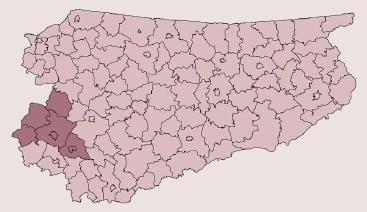 Powiat iławski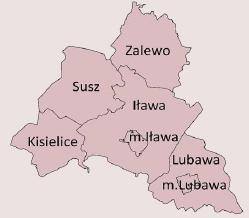 Wyszczególnienie201720182019Liczba mieszkańców92 81193 02092 879  - Liczba mężczyzn45 97846 04746 005  - Liczba kobiet46 83346 97346 874Urodzenia żywe10391039951Zgony900822908Przyrost naturalny13915743Zameldowania  ogółem9781 1901 077Wymeldowania ogółem1 1101 2741 253Saldo migracji-132-84-176Wyszczególnienie20132017obiekty1729miejsca noclegowe1 9311 833korzystający z noclegów25 91449 772201720182019Liczba ofert pracy 453238583971Powody przyznania pomocyLiczba rodzinLiczba osób w rodzinachUbóstwo1.4103.288Sieroctwo610Bezdomność110114Bezrobocie8492.089Potrzeba ochrony macierzyństwa lub wielodzietności8003.991Niepełnosprawność1.1022.090Długotrwała lub ciężka choroba1.7223.148Bezradność w sprawach opiekuńczo-wychowawczych oraz rodziny niepełne7022.401Przemoc w rodzinie2676Alkoholizm165316Narkomania1722Trudności w przystosowaniu się do życia po zwolnieniu z zakładu karnego5276Zdarzenie losowe1535Sytuacja kryzysowa714Klęska żywiołowa lub ekologiczna00RAZEM6.98317.670Wskaźnik oddziaływania strategiiDANE LICZBOWELiczba ludności Powiatu Iławskiego wg faktycznego miejsca zamieszkania – ogółem oraz z podziałem na płećOdsetek osób w wieku przedprodukcyjnym, produkcyjnym i w ogóle ludności powiatu (w%)Liczba bezrobotnych w Powiecie Iławskim ogółem oraz w podziale na płećOdsetek bezrobotnych w liczbie ludności w wieku produkcyjnymStopa bezrobocia w powiecieLiczba podmiotów gospodarki narodowej na terenie Powiatu iławskiegoStruktura podmiotów gospodarki narodowej według klas wielkościLiczba mieszkańców korzystających z pomocy społecznej: liczba osób/ liczba rodzin/ liczba osób w rodzinach (wg Załącznika nr 1)Odsetek osób korzystających z pomocy społecznej w ogóle mieszkańców (w %)Cel strategiczny:Wzrost aktywności zawodowej mieszkańców Powiatu IławskiegoCel strategiczny:Wzrost aktywności zawodowej mieszkańców Powiatu IławskiegoCel strategiczny:Wzrost aktywności zawodowej mieszkańców Powiatu IławskiegoDZIAŁANIAWSKAŹNIKI DANE LICZBOWEZwiększenie kompetencji niezbędnych do podejmowania i utrzymania zatrudnienia Liczba zrealizowanych spotkań z doradcą zawodowym, warsztatów przedsiębiorczości, szkoleń i kursów zawodowych oraz staży i praktyk zawodowych i innych instrumentów aktywizacji zawodowej.Zwiększenie kompetencji niezbędnych do podejmowania i utrzymania zatrudnienia Liczba osób, które skorzystały z instrumentów aktywizacji zawodowejOrganizacja kampanii, imprez, wydarzeń promujących różne formy zatrudnienia Liczba zorganizowanych kampanii, imprez, wydarzeńOrganizacja kampanii, imprez, wydarzeń promujących różne formy zatrudnienia Liczba osób, uczestników kampanii, imprez, wydarzeńOrganizacja kampanii, imprez, wydarzeń promujących różne formy zatrudnienia Liczba osób, uczestników kampanii, imprez, wydarzeńRealizowanie projektów w szczególności aktywizacji zawodowej zmierzających do zwiększenia zatrudnieniaLiczba zrealizowanych projektówRealizowanie projektów w szczególności aktywizacji zawodowej zmierzających do zwiększenia zatrudnieniaLiczba osób, które podjęły zatrudnienie dzięki udziałowi w projektach aktywizacji zawodowejPośrednictwo pracy i poradnictwo zawodowe dla osób niepełnosprawnychLiczba porad zawodowychPośrednictwo pracy i poradnictwo zawodowe dla osób niepełnosprawnychLiczba indywidualnych informacji zawodowychPośrednictwo pracy i poradnictwo zawodowe dla osób niepełnosprawnychIndywidualny plan działaniaPośrednictwo pracy i poradnictwo zawodowe dla osób niepełnosprawnychIlość osób skierowanych do prac społecznie użytecznychInformacje na temat dostępnych ofert pracyLiczba ofert pracy udostępnionych w powiatowym urzędzie pracyZwiększenie wykorzystania instrumentów ekonomii społecznej w zakresie aktywizacji zawodowejLiczba podmiotów ekonomii społecznej w tym nowo utworzonychZwiększenie wykorzystania instrumentów ekonomii społecznej w zakresie aktywizacji zawodowejLiczba osób zatrudnionych w podmiotach ekonomii społecznej ze względu na formę zatrudnienia (liczba osób/ forma zatrudnienia)Cel strategiczny:Poprawa wypełniania funkcji opiekuńczo-wychowawczych przez rodziny zamieszkałe na terenie Powiatu IławskiegoCel strategiczny:Poprawa wypełniania funkcji opiekuńczo-wychowawczych przez rodziny zamieszkałe na terenie Powiatu IławskiegoCel strategiczny:Poprawa wypełniania funkcji opiekuńczo-wychowawczych przez rodziny zamieszkałe na terenie Powiatu IławskiegoDZIAŁANIAWSKAŹNIKI DANE LICZBOWEZapewnienie wsparcia rodzinom doświadczającym trudności w sprawach opiekuńczo-wychowawczych i prowadzenia gospodarstwa domowegoLiczba rodzin/ osób, które korzystały z pomocy społecznej z powodu bezradności w sprawach opiekuńczo-wychowawczych i prowadzenie gospodarstwa domowego.Zapewnienie wsparcia rodzinom doświadczającym trudności w wypełnianiu funkcji opiekuńczo-wychowawczych i socjalno-bytowej poprzez różne formyLiczba asystentów rodzinyZapewnienie wsparcia rodzinom doświadczającym trudności w wypełnianiu funkcji opiekuńczo-wychowawczych i socjalno-bytowej poprzez różne formyLiczba rodzin objętych wsparciem asystenta rodzinyZapewnienie wsparcia rodzinom doświadczającym trudności w wypełnianiu funkcji opiekuńczo-wychowawczych i socjalno-bytowej poprzez różne formyLiczba grup wsparcia dla rodzin/osób mających trudnościFunkcjonowanie placówek wsparcia dziennegoLiczba działających placówekFunkcjonowanie placówek wsparcia dziennegoLiczba uczestnikówPromocja rodzinnych form pieczy zastępczej oraz pozyskiwanie, kwalifikowanie i szkolenie kandydatów do tworzenia i realizacji zadań rodzinnej pieczy zastępczejLiczba akcji promocyjnychPromocja rodzinnych form pieczy zastępczej oraz pozyskiwanie, kwalifikowanie i szkolenie kandydatów do tworzenia i realizacji zadań rodzinnej pieczy zastępczejLiczba przeszkolonych kandydatówPromocja rodzinnych form pieczy zastępczej oraz pozyskiwanie, kwalifikowanie i szkolenie kandydatów do tworzenia i realizacji zadań rodzinnej pieczy zastępczejLiczba nowo powstałych rodzin zastępczychPromocja rodzinnych form pieczy zastępczej oraz pozyskiwanie, kwalifikowanie i szkolenie kandydatów do tworzenia i realizacji zadań rodzinnej pieczy zastępczejLiczba szkoleń dla rodzin zastępczychZapewnienie dziecku pieczy zastępczej w formie rodzinnej i instytucjonalnejLiczba dzieci umieszonych w rodzinnej pieczy zastępczejZapewnienie dziecku pieczy zastępczej w formie rodzinnej i instytucjonalnejLiczba dzieci umieszonych w placówce opiekuńczo-wychowawczejObjęcie istniejących rodzin zastępczych wsparciem koordynatora rodzinnej pieczy zastępczejLiczba koordynatorówObjęcie istniejących rodzin zastępczych wsparciem koordynatora rodzinnej pieczy zastępczejLiczba rodzin objętych pomocą koordynatoraProwadzenie poradnictwa dla osób sprawujący rodzinna pieczę zastępczą i ich dzieci oraz dzieci umieszczonych w pieczy zastępczejGrupy wsparciaProwadzenie poradnictwa dla osób sprawujący rodzinna pieczę zastępczą i ich dzieci oraz dzieci umieszczonych w pieczy zastępczejLiczba rodzin uczestniczących w grupie wsparciaProwadzenie poradnictwa dla osób sprawujący rodzinna pieczę zastępczą i ich dzieci oraz dzieci umieszczonych w pieczy zastępczejPoradnictwo specjalistyczneProwadzenie poradnictwa dla osób sprawujący rodzinna pieczę zastępczą i ich dzieci oraz dzieci umieszczonych w pieczy zastępczejLiczba rodzin objętych pomocą specjalistycznąWspółpraca z instytucjami na rzecz powrotu dzieci do rodzin biologicznychLiczba dzieci, które po pobycie w pieczy zastępczej powróciły do rodziny biologicznej Wspieranie usamodzielnianych wychowankówLiczba usamodzielnianych wychowanków objętych wsparciem i korzystających z pomocy Cel strategiczny:Wsparcie i rozwijanie działań na rzecz osób niepełnosprawnych oraz seniorówCel strategiczny:Wsparcie i rozwijanie działań na rzecz osób niepełnosprawnych oraz seniorówCel strategiczny:Wsparcie i rozwijanie działań na rzecz osób niepełnosprawnych oraz seniorówDZIAŁANIAWSKAŹNIKI DANE LICZBOWEIntegracja osób niepełnosprawnych ze środowiskiem poprzez uczestnictwo w wydarzeniach kulturalnych, imprezach integracyjnychLiczba wydarzeń i imprez integracyjnychIntegracja osób niepełnosprawnych ze środowiskiem poprzez uczestnictwo w wydarzeniach kulturalnych, imprezach integracyjnychLiczba osób niepełnosprawnych biorących udział w wydarzeniach i imprezach integracyjnychRealizacja zadań z zakresu rehabilitacji społecznej poprzez udzielanie dofinansowańLiczba udzielonych dofinansowań z podziałem na rodzajRealizacja zadań z zakresu rehabilitacji społecznej poprzez udzielanie dofinansowańLiczba złożonych wnioskówRealizacja zadań z zakresu rehabilitacji społecznej poprzez udzielanie dofinansowańLiczba osób, którym przyznano dofinansowanieZapewnienie wsparcia osobom niepełnosprawnym/ seniorom oraz ich rodzinom Liczba rodzin/ osób, które skorzystały z pomocy społecznej z powodu niepełnosprawności i długotrwałej chorobyZapewnienie wsparcia osobom niepełnosprawnym/ seniorom oraz ich rodzinom Liczba przyznanych usług opiekuńczychZapewnienie wsparcia osobom niepełnosprawnym/ seniorom oraz ich rodzinom Liczba poznanych specjalistycznych usług opiekuńczychUłatwienie osobom niepełnosprawnym i seniorom dostępu do korzystania z infrastruktury, opieki zdrowotnej i rehabilitacjiLiczba zlikwidowanych barier architektonicznych, urbanistycznych, transportowych i technicznychUłatwienie osobom niepełnosprawnym i seniorom dostępu do korzystania z infrastruktury, opieki zdrowotnej i rehabilitacjiLiczba lekarzy geriatrówUłatwienie osobom niepełnosprawnym i seniorom dostępu do korzystania z infrastruktury, opieki zdrowotnej i rehabilitacjiLiczba osób korzystających z rehabilitacjiKształtowanie i rozwijanie świadomości społecznej w zakresie dostrzegania i rozumienia problemów osób starszych i niepełnosprawnychLiczba kampanii społecznych na rzecz osób niepełnosprawnych i osób starszychKształtowanie i rozwijanie świadomości społecznej w zakresie dostrzegania i rozumienia problemów osób starszych i niepełnosprawnychLiczba osób niepełnosprawnych biorących udział w wydarzeniachKształtowanie i rozwijanie świadomości społecznej w zakresie dostrzegania i rozumienia problemów osób starszych i niepełnosprawnychLiczba osób starszych biorących udział w wydarzeniachWspieranie aktywności organizacji pozarządowych i podmiotów ekonomii społecznej działających na rzecz osób niepełnosprawnych i starszychLiczba wspartych organizacji pozarządowychZwiększenie aktywności osób starszych w społeczeństwieLiczba osób w wieku senioralnym uczestniczących w zajęciach w ośrodkach wsparciaStworzenie systemu pomocy rodzinom w opiece nad osobami starszymi i niepełnosprawnymiLiczba osób umieszczonych w domach pomocy społecznejStworzenie systemu pomocy rodzinom w opiece nad osobami starszymi i niepełnosprawnymiLiczba osób uczestniczących w zajęciach środowiskowych domów samopomocyStworzenie systemu pomocy rodzinom w opiece nad osobami starszymi i niepełnosprawnymiLiczba osób uczestniczących w warsztatach terapii zajęciowejCel strategiczny:Wspieranie działań na rzecz rodzin znajdujących się w sytuacji kryzysowej i dotkniętych różnymi uzależnieniamiCel strategiczny:Wspieranie działań na rzecz rodzin znajdujących się w sytuacji kryzysowej i dotkniętych różnymi uzależnieniamiCel strategiczny:Wspieranie działań na rzecz rodzin znajdujących się w sytuacji kryzysowej i dotkniętych różnymi uzależnieniamiDZIAŁANIAWSKAŹNIKI DANE LICZBOWEZapewnienie wsparcia rodzinom dotkniętym przemocą i problemem uzależnień z zakresu pomocy społecznejLiczba osób/rodzin, które skorzystały z pomocy społecznej z powodu przemocy w rodzinieZapewnienie wsparcia rodzinom dotkniętym przemocą i problemem uzależnień z zakresu pomocy społecznejLiczba osób/rodzin, które skorzystały z pomocy społecznej z powodu alkoholizmuZapewnienie wsparcia rodzinom dotkniętym przemocą i problemem uzależnień z zakresu pomocy społecznejLiczba osób/rodzin, które skorzystały z pomocy społecznej z powodu narkomaniiRozwijanie świadomości w społeczeństwie lokalnym na temat zjawiska przemocy w rodzinie i problemu uzależnieńLiczba przeprowadzonych kampaniiRozwijanie świadomości w społeczeństwie lokalnym na temat zjawiska przemocy w rodzinie i problemu uzależnieńLiczba wyemitowanych broszur i ulotek informacyjnychZwiększenie dostępności do specjalistycznej pomocy dla osób i rodzi dotkniętych problemem przemocyLiczba osób korzystających z interwencji kryzysowejZwiększenie dostępności do specjalistycznej pomocy dla osób i rodzi dotkniętych problemem przemocyLiczba osób korzystających z poradnictwa specjalistycznegoZwiększenie dostępności do specjalistycznej pomocy dla osób i rodzi dotkniętych problemem przemocyLiczba osób korzystających  z tymczasowego schronieniaProwadzenie przyjaznego pokoju przesłuchańLiczba pokoiProwadzenie przyjaznego pokoju przesłuchańLiczba osób korzystającychPraca ze sprawcami przemocy w rodzinie poprzez realizację programu korekcyjno-edukacyjnegoLiczba osób przystępujących do programuPraca ze sprawcami przemocy w rodzinie poprzez realizację programu korekcyjno-edukacyjnegoLiczba osób, które ukończyły programPraca ze sprawcami przemocy w rodzinie poprzez realizację programu korekcyjno-edukacyjnegoLiczba przeprowadzonych programów korekcyjno-edukacyjnychTworzenie grup wsparcia dla osób uzależnionych i współuzależnionychIlość utworzonych grupTworzenie grup wsparcia dla osób uzależnionych i współuzależnionychLiczba osób uczestniczących Stosowanie procedury Niebieskiej Karty Liczba nowo założonych Niebieskich Kart przez PolicjęStosowanie procedury Niebieskiej Karty Liczba nowo założonych Niebieskich Kart przez ośrodki opieki społecznejPowody przyznania pomocyLiczba osób*/ rodzinLiczba osób w rodzinachUbóstwoSieroctwoBezdomnośćBezrobociePotrzeba ochrony macierzyństwa lub wielodzietnościNiepełnosprawnośćDługotrwała lub ciężka chorobaBezradność w sprawach opiekuńczo-wychowawczych oraz rodziny niepełnePrzemoc w rodzinieAlkoholizmNarkomaniaTrudności w przystosowaniu się do życia po zwolnieniu z zakładu karnegoZdarzenie losoweSytuacja kryzysowaKlęska żywiołowa lub ekologicznaRAZEM